«УДИВИТЕЛЬНОЕ ПРИКЛЮЧЕНИЕ ПАРОВОЗИКА»КОНСПЕКТ ЗАНЯТИЯ ПО ОБЖс элементами проф. ориентацииСтаршая группаВоспитатель: Пронина Ж.В.КОНСПЕКТ ЗАНЯТИЯ ПО ОБЖ(с элементами проф. ориентации)«УДИВИТЕЛЬНОЕ ПРИКЛЮЧЕНИЕ ПАРОВОЗИКА»Цель: познакомить детей с качествами и свойствами льда, на основе полученных представлений сформулировать правила безопасности.Предварительная работа: педагог заготавливает кубики льда (по количеству детей), формы для льда, небольшую емкость с водой, миску, поднос, рисунки на тему.Примерный ход занятия: педагог рассказывает детям про Матушку – Водицу, у которой была большая семья: сыновья – Туман, Дождь, Снег, Лед; дочери – Роса, Снежинки: «У всех детей были разные характеры, все они любили разные времена года (кто весну и лето, кто осень и зиму). Сейчас на улице зима. Давайте познакомимся с теми детьми Матушки – Водицы, с которыми мы встречаемся зимой. Зима суровое время года. Что – бы выстоять в зимнюю пору, нужно быть сильным и крепким. Дети Матушки – Водицы, любящие зиму, тоже стойкие и крепкие».   Педагог вносит и раздает детям кубики льда. Дети устанавливают качества и свойства льда: холодный, прозрачный, твердый. Педагог интересуется, как можно догадаться о том, что Лед – сыночек Матушки – Водицы. (Когда Лед  попадает в тепло, он начинает таять и превращается в воду.)Педагог предлагает детям подумать: если лед в тепле превращается в воду, можно ли из воды сделать лед и что для этого сделать? (Ответы – рассуждения детей, обобщение воспитателя, который рассказывает о роли льда в природе на примере рек, прудов, озер: «Если бы поверхность рек не покрывалась слоем льда, то все живое замерзло и погибло бы, лед  - это своеобразное одеяло – под таким толстым и прочным покровом подводным жителям не страшен никакой мороз. Раздаются оханье и стоны, в группе появляется Паровозик с перебинтованной рукой, в другой руке Ледяные бусы, с которых капает вода.Воспитатель и дети здороваются, интересуются, что с ним случилось. Паровозик: Я сделал в подарок на день рождения своей любимой проводнице такие красивые ледяные бусы. Ой мои бусы, что с ними?Ответы детей. Они тают. Паровозик: Но почему? Они были такие прочные, крепкие, твердые. Дети: Когда лед попадает в тепло он тает. Воспитатель: Надо было тебе сделать бусы из такого материала который не тает в тепле. А что это у тебя с рукой?Паровозик: Я очень спеши их подарить, что не заметил лед на дороге, упал и ушиб руку.Воспитатель: надо осторожно обходиться со льдом. Давайте подумаем почему (педагог формулирует правило, а дети объясняют его: Лед нельзя брать в рот!  (вы же знаете теперь, что он холодный и замораживает все, что попадает к нему.)Льдом нельзя бросаться! (лед твердый)Нельзя ходить по льду на реках! (лед может таять и тогда он теряет свою прочность)Аккуратно ходи по улицам, смотри под ноги. Если видишь лед – ступай осторожно, а лучше обойди! (лед гладкий, скользкий)Паровозик: Предлагает детям самим попробовать сделать  лед. Дети подходят к столу, берут формочки, заполняют их водой и ставят на поднос. Дети прокладивают через формочки ниточки и таким образом делают ледяные бусы для елочек растущих на площадке детского сада.Во время прогулки воспитатель выносит поднос на улицу. После замерзания дети рассматривают сделанный ими лед. В течении зимы наблюдают за ним, вспоминают правила обращения со льдом.Весной можно понаблюдать, как ледяные бусы на елках тают.А также проводится наблюдение за сосульками, отмечают их качества и свойства, отмечая, что это тоже  лед.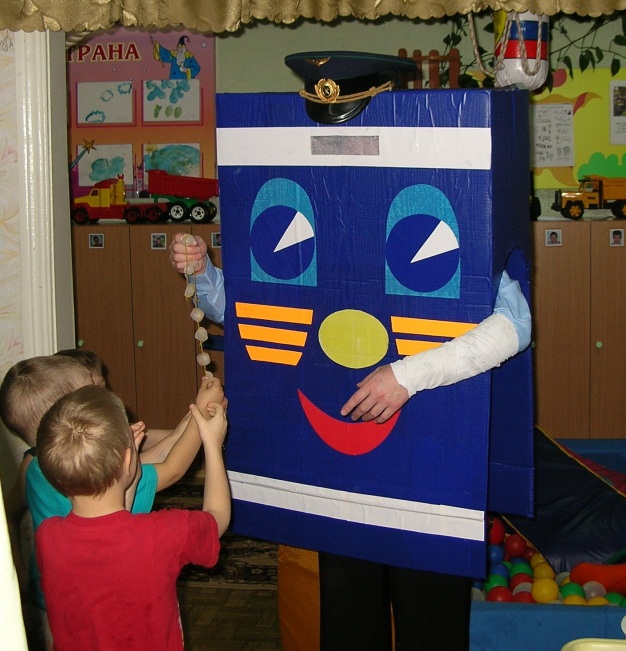 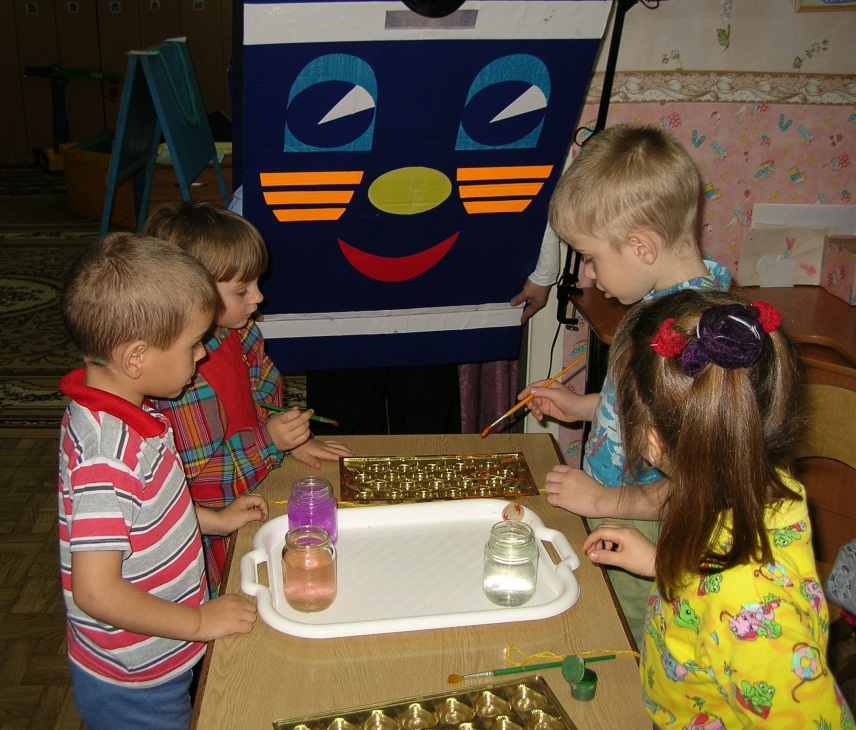 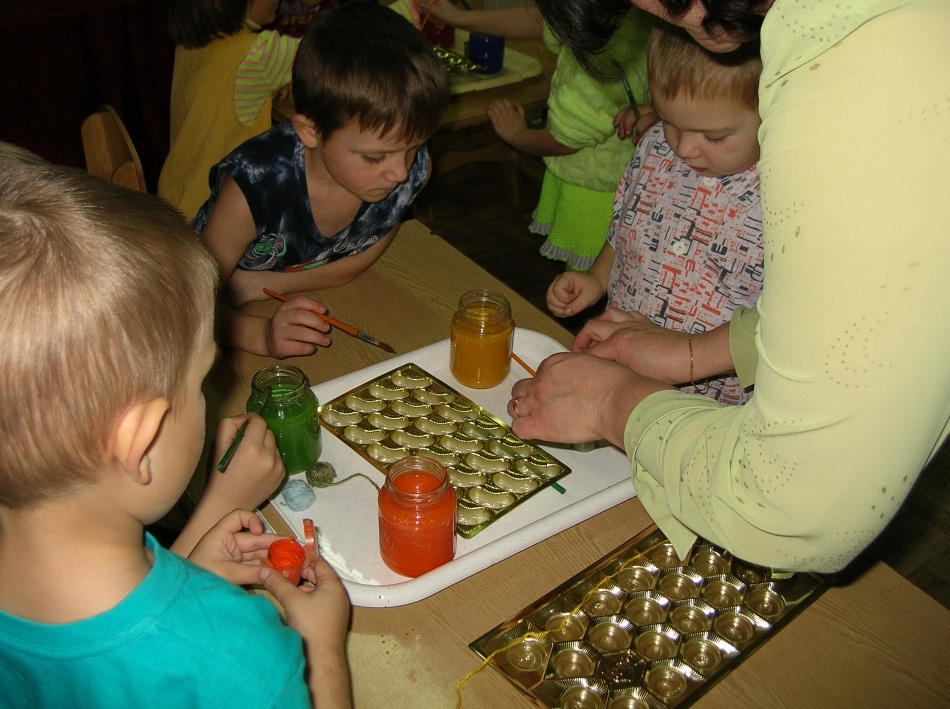 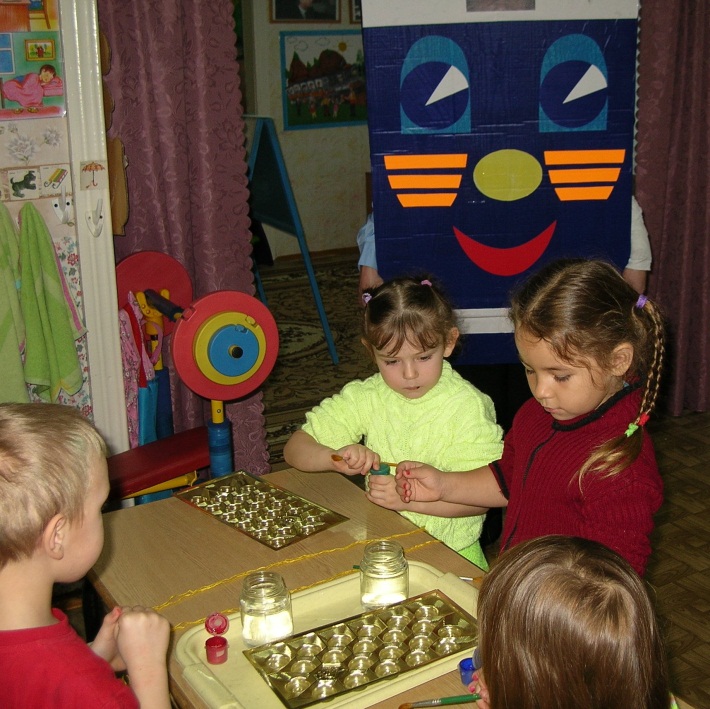 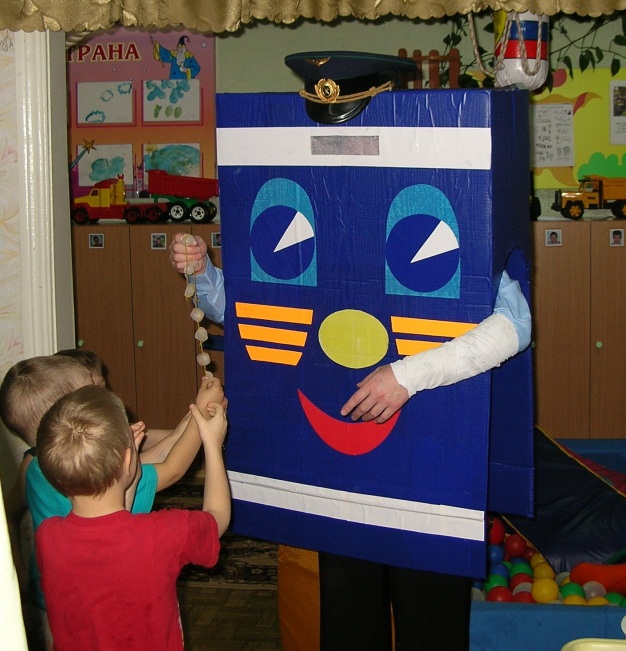 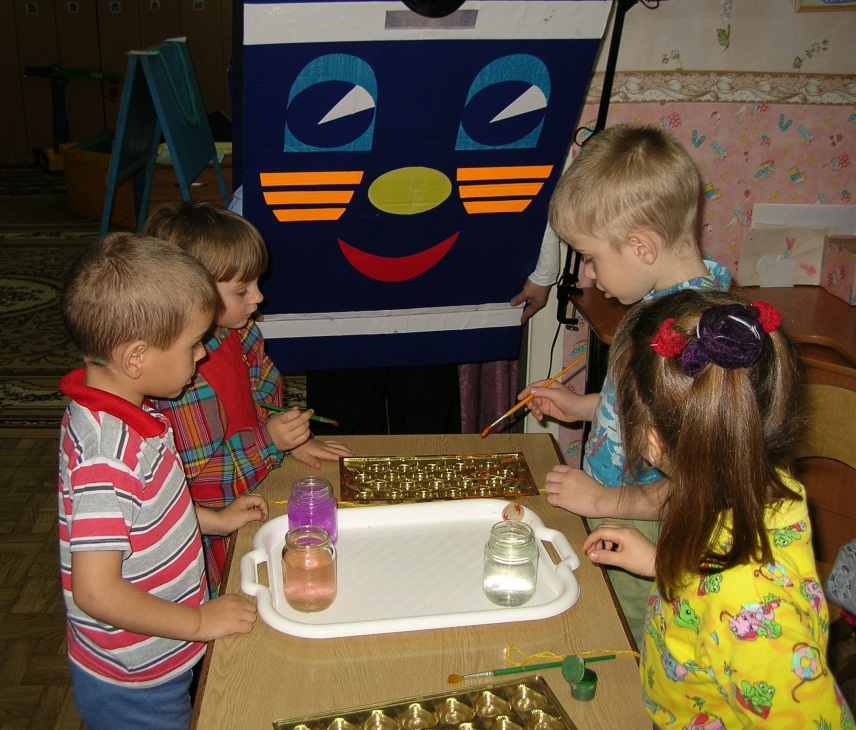 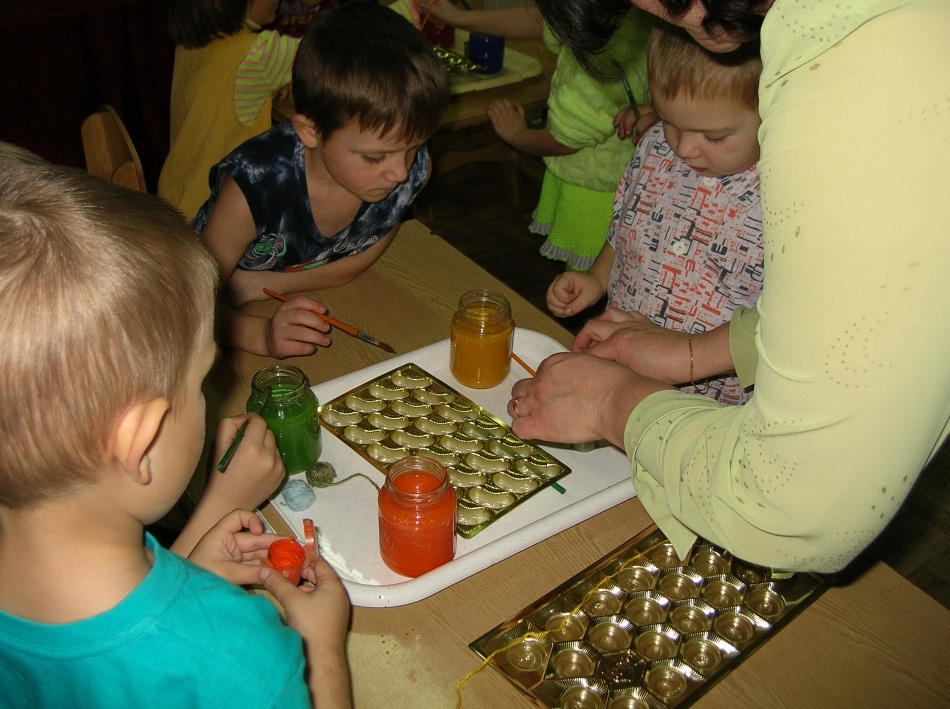 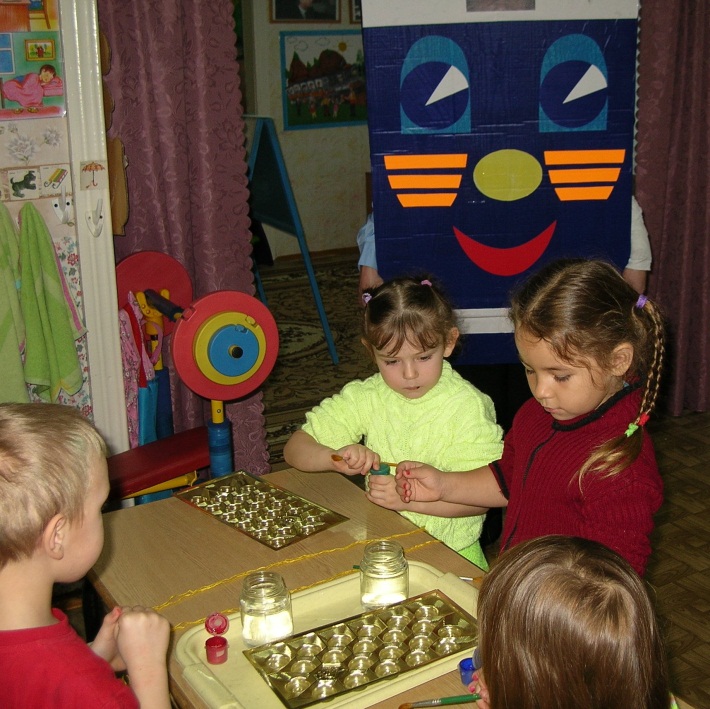 